John Deere 5045 E Tractor Give-A-WayThis is a NEW 45 hp tractor with loader If you choose not to take the tractor, you can take the $14,000 cash reward option!!!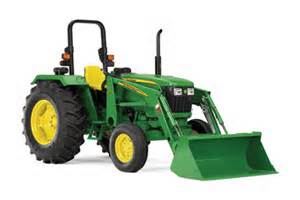 $100.00 per ticketOnly 450 tickets will be soldThere will be other cash prizes awarded during the drawing.Drawing will be Saturday, September 9 @ 3:00All profits go toward the Monrovia Festival